        В соответствии с протестом прокуратуры Ленского района от 8 апреля 2020 года № 5-11/2020, п о с т а н о в л я ю:1. Отменить постановления:1.1. от 30.03.2020 года № 01-03-144/0 «Об утверждении перечня непродовольственных товаров первой необходимости на территории муниципального образования «Ленский район»;1.2. от 07.04.2020 года № 01-03-159/0 «О внесении изменений в постановление главы от 30.03.2020 года № 01-03-144/0»; 1.3. от 10.04.2020 года № 01-03-167/0 «О внесении изменений в постановление главы от 30.03.2020 г № 01-03-144/0».2. Главному специалисту общего отдела (Иванская Е. С.) опубликовать настоящее постановление в средствах массовой информации и разместить на официальном сайте муниципального образования «Ленский район». 3.   Контроль исполнения настоящего постановления оставляю за собой.Муниципальное образование«ЛЕНСКИЙ РАЙОН»Республики Саха (Якутия)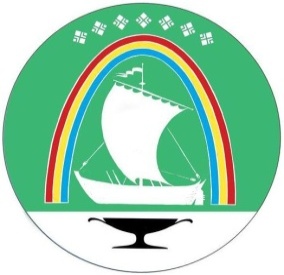 Саха Өрөспүүбүлүкэтин «ЛЕНСКЭЙ ОРОЙУОН» муниципальнайтэриллиитэПОСТАНОВЛЕНИЕ                  УУРААХг. Ленск                      Ленскэй кот «_16» _апреля_ 2020 года                                               № _01-03-179/0__от «_16» _апреля_ 2020 года                                               № _01-03-179/0__Об отмене постановлений главы Глава                                                                    Ж.Ж. Абильманов